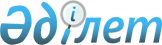 Баянауыл аудандық мәслихатының 2020 жылғы 25 желтоқсандағы "2021 - 2023 жылдарға арналған Баянауыл аудандық бюджеті туралы" № 368/65 шешіміне өзгерістер мен толықтыру енгізу туралыПавлодар облысы Баянауыл аудандық мәслихатының 2021 жылғы 9 сәуірдегі № 11/2 шешімі. Павлодар облысының Әділет департаментінде 2021 жылғы 14 сәуірде № 7246 болып тіркелді
      Қазақстан Республикасының 2008 жылғы 4 желтоқсандағы Бюджет кодексінің 106-бабы 4-тармағына, Қазақстан Республикасының 2001 жылғы 23 қаңтардағы "Қазақстан Республикасындағы жергілікті мемлекеттік басқару және өзін-өзі басқару туралы" Заңының 6-бабы 1-тармағының 1) тармақшасына сәйкес, Баянауыл аудандық мәслихаты ШЕШІМ ҚАБЫЛДАДЫ:
      1. Баянауыл аудандық мәслихатының 2020 жылғы 25 желтоқсандағы "2021 - 2023 жылдарға арналған Баянауыл аудандық бюджеті туралы" № 368/65 шешіміне (Нормативтік құқықтық актілерді мемлекеттік тіркеу тізілімінде № 7114 болып тіркелген, 2020 жылғы 29 желтоқсанда Қазақстан Республикасы нормативтік құқықтық актілерінің электрондық түрде эталондық бақылау банкінде жарияланған) келесі өзгерістер мен толықтыру енгізілсін:
      1) көрсетілген шешімнің 1-тармағы келесі редакцияда жазылсын:
      "1. 2021 - 2023 жылдарға арналған Баянауыл аудандық бюджеті тиісінше 1, 2 және 3-қосымшаларға сәйкес, соның ішінде 2021 жылға келесі көлемдерде бекітілсін:
      1) кірістер – 7524568 мың теңге, соның ішінде:
      салықтық түсімдер – 1686194 мың теңге;
      салықтық емес түсімдер – 15178 мың теңге;
      негізгі капиталды сатудан түсетін түсімдер – 3750 мың теңге;
      трансферттер түсімі – 5819446 мың теңге;
      2) шығындар – 8257901 мың теңге;
      3) таза бюджеттік кредиттеу – 366739 мың теңге, соның ішінде:
      бюджеттік кредиттер – 428799 мың теңге;
      бюджеттік кредиттерді өтеу – 62060 мың теңге;
      4) қаржы активтерімен операциялар бойынша сальдо – нөлге тең;
      5) бюджет тапшылығы (профициті) – -1100072 мың теңге;
      6) бюджет тапшылығын қаржыландыру (профицитін пайдалану) – 1100072 мың теңге.";
      2) көрсетілген шешім келесі мазмұнның 4-1 тармағымен толықтырылсын:
      "4-1. 2021 жылға арналған аудандық бюджетте ауылдық округтері мен Майкайың кентінің бюджеттеріне нысаналы ағымдағы трансферттер келесі көлемдерде қарастырылғаны ескерілсін:
      8139 мың теңге – мәдениет ұйымдары мен мұрағат мекемелерінде басқару және негізгі персоналдың ерекше еңбек жағдайлары үшін лауазымдық жалақысына қосымша төлем белгілеуге;
      44870 мың теңге – мемлекеттік әкімшілік қызметшілерге бонустар төлеуге;
      750 мың теңге – Күркелі ауылдық округі әкімінің автокөлігін жөндеуге;
      62524 мың теңге – "Ауыл-Ел бесігі" жобасы шеңберінде ауылдық елді мекендердегі әлеуметтік және инженерлік инфрақұрылым бойынша іс-шараларды іске асыруға;
      185161 мың теңге – коммуналдық шаруашылық және кентішілік жолдарды жөндеу іс-шараларын жүргізуге.";
      3) көрсетілген шешімнің 7-тармағы келесі редакцияда жазылсын:
      "7. Баянауыл ауданының азаматтық қызметшілер болып табылатын және ауылдық елдi мекендерде жұмыс iстейтiн әлеуметтiк қамсыздандыру, мәдениет, спорт, сондай-ақ жергілікті бюджеттерден қаржыландырылатын мемлекеттік ұйымдарда жұмыс істейтін аталған мамандарға қызметтiң осы түрлерiмен қалалық жағдайда айналысатын мамандардың мөлшерлемелерімен салыстырғанда жиырма бес пайызға жоғарылатылған айлықақылар мен тарифтiк мөлшерлемелер көзделсін.";
      4) көрсетілген шешімнің 1-қосымшасы осы шешімнің қосымшасына сәйкес жаңа редакцияда жазылсын.
      2. Осы шешімнің орындалуын бақылау аудандық мәслихаттың әлеуметтік–экономикалық даму мәселелері, бюджетті жоспарлау және әлеуметтік саясат жөніндегі тұрақты комиссиясына жүктелсін.
      3. Осы шешім 2021 жылғы 1 қаңтардан бастап қолданысқа енгізіледі. 2021 жылға арналған Баянауыл аудандық бюджеті
(өзгерістер мен толықтырумен)
					© 2012. Қазақстан Республикасы Әділет министрлігінің «Қазақстан Республикасының Заңнама және құқықтық ақпарат институты» ШЖҚ РМК
				
      Сессия төрағасы, Баянауыл аудандық

      мәслихатының хатшысы 

Т. Қасен
Баянауыл аудандық
мәслихатының
2021 жылғы 9 сәуірдегі
№ 11/2 шешіміне
қосымшаБаянауыл аудандықМәслихатының
2020 жылғы 25 желтоқсандағы
№ 368/65 шешіміне
1-қосымша
Санаты
Санаты
Санаты
Санаты
Сомасы (мың теңге)
Сыныбы
Сыныбы
Сыныбы
Сомасы (мың теңге)
Кіші сыныбы
Кіші сыныбы
Сомасы (мың теңге)
Атауы
Сомасы (мың теңге)
1
2
3
4
5
1. Кірістер
7524568
1
Салықтық түсімдер
1686194
01
Табыс салығы
806036
1
Корпоративтік табыс салығы
51724
2
Жеке табыс салығы
754312
03
Әлеуметтiк салық
652150
1
Әлеуметтік салық
652150
04
Меншiкке салынатын салықтар
165897
1
Мүлiкке салынатын салықтар
165897
05
Тауарларға, жұмыстарға және қызметтерге салынатын iшкi салықтар
59134
2
Акциздер
1575
3
Табиғи және басқа да ресурстарды пайдаланғаны үшiн түсетiн түсiмдер
50589
4
Кәсiпкерлiк және кәсiби қызметтi жүргiзгенi үшiн алынатын алымдар
6970
08
Заңдық маңызы бар әрекеттерді жасағаны және (немесе) оған уәкілеттігі бар мемлекеттік органдар немесе лауазымды адамдар құжаттар бергені үшін алынатын міндетті төлемдер
2977
1
Мемлекеттік баж
2977
2
Салықтық емес түсiмдер
15178
01
Мемлекеттік меншіктен түсетін кірістер
10381
5
Мемлекет меншігіндегі мүлікті жалға беруден түсетін кірістер
3000
7
Мемлекеттік бюджеттен берілген кредиттер бойынша сыйақылар
7381
06
Басқа да салықтық емес түсiмдер
4797
1
Басқа да салықтық емес түсiмдер
4797
3
Негізгі капиталды сатудан түсетін түсімдер
3750
03
Жердi және материалдық емес активтердi сату
3750
1
Жерді сату
3500
2
Материалдық емес активтердi сату
250
4
Трансферттердің түсімдері
5819446
01
Төмен тұрған мемлекеттiк басқару органдарынан трансферттер
66
3
Аудандық маңызы бар қалалардың, ауылдардың, кенттердің, ауылдық округтардың бюджеттерінен трансферттер
66
02
Мемлекеттiк басқарудың жоғары тұрған органдарынан түсетiн трансферттер
5819380
2
Облыстық бюджеттен түсетiн трансферттер
5819380
Функционалдық топ
Функционалдық топ
Функционалдық топ
Функционалдық топ
Функционалдық топ
Сомасы (мың теңге)
Кіші функция
Кіші функция
Кіші функция
Кіші функция
Сомасы (мың теңге)
Бюджеттік бағдарламалардың әкімшісі
Бюджеттік бағдарламалардың әкімшісі
Бюджеттік бағдарламалардың әкімшісі
Сомасы (мың теңге)
Бағдарлама
Бағдарлама
Сомасы (мың теңге)
Атауы
Сомасы (мың теңге)
1
2
3
4
5
6
2. Шығындар
8257901
01
Жалпы сипаттағы мемлекеттiк қызметтер
768458
1
Мемлекеттiк басқарудың жалпы функцияларын орындайтын өкiлдi, атқарушы және басқа органдар
243201
112
Аудан (облыстық маңызы бар қала) мәслихатының аппараты
23928
001
Аудан (облыстық маңызы бар қала) мәслихатының қызметін қамтамасыз ету жөніндегі қызметтер
23128
003
Мемлекеттік органның күрделі шығыстары
800
122
Аудан (облыстық маңызы бар қала) әкімінің аппараты
219273
001
Аудан (облыстық маңызы бар қала) әкімінің қызметін қамтамасыз ету жөніндегі қызметтер
173653
113
Төменгі тұрған бюджеттерге берілетін нысаналы ағымдағы трансферттер
45620
2
Қаржылық қызмет
65598
452
Ауданның (облыстық маңызы бар қаланың) қаржы бөлімі
65598
001
Ауданның (областық маңызы бар қаланың) бюджетін орындау және коммуналдық меншігін басқару саласындағы мемлекеттік саясатты іске асыру жөніндегі қызметтер
44812
003
Салық салу мақсатында мүлікті бағалауды жүргізу
1132
010
Жекешелендіру, коммуналдық меншікті басқару, жекешелендіруден кейінгі қызмет және осыған байланысты дауларды реттеу
4424
028
Коммуналдық меншікке мүлікті сатып алу
15230
5
Жоспарлау және статистикалық қызмет
34506
453
Ауданның (облыстық маңызы бар қаланың) экономика және бюджеттік жоспарлау бөлімі
34506
001
Экономикалық саясатты, мемлекеттік жоспарлау жүйесін қалыптастыру және дамыту саласындағы мемлекеттік саясатты іске асыру жөніндегі қызметтер
34506
9
Жалпы сипаттағы өзге де мемлекеттiк қызметтер
425153
454
Ауданның (облыстық маңызы бар қаланың) кәсіпкерлік және ауыл шаруашылығы бөлімі
48713
001
Жергілікті деңгейде кәсіпкерлікті және ауыл шаруашылығын дамыту саласындағы мемлекеттік саясатты іске асыру жөніндегі қызметтер
48713
810
Ауданның (облыстық маңызы бар қаланың) экономиканың нақты секторы бөлімі
376440
001
Жергілікті деңгейде тұрғын үй-коммуналдық шаруашылығы, жолаушылар көлігі, автомобиль жолдары, құрылыс, сәулет және қала құрылыс саласындағы мемлекеттік саясатты іске асыру жөніндегі қызметтер
94624
113
Төменгі тұрған бюджеттерге берілетін нысаналы ағымдағы трансферттер
281816
02
Қорғаныс
29631
1
Әскери мұқтаждар
15798
122
Аудан (облыстық маңызы бар қала) әкімінің аппараты
15798
005
Жалпыға бірдей әскери міндетті атқару шеңберіндегі іс-шаралар
15798
2
Төтенше жағдайлар жөнiндегi жұмыстарды ұйымдастыру
13833
122
Аудан (облыстық маңызы бар қала) әкімінің аппараты
13833
006
Аудан (облыстық маңызы бар қала) ауқымындағы төтенше жағдайлардың алдын алу және оларды жою
1685
007
Аудандық (қалалық) ауқымдағы дала өрттерінің, сондай-ақ мемлекеттік өртке қарсы қызмет органдары құрылмаған елдi мекендерде өрттердің алдын алу және оларды сөндіру жөніндегі іс-шаралар
12148
06
Әлеуметтiк көмек және әлеуметтiк қамсыздандыру
757047
1
Әлеуметтiк қамсыздандыру
200498
451
Ауданның (облыстық маңызы бар қаланың) жұмыспен қамту және әлеуметтік бағдарламалар бөлімі
200498
005
Мемлекеттік атаулы әлеуметтік көмек
200498
1
2
3
4
5
6
2
Әлеуметтiк көмек
507815
451
Ауданның (облыстық маңызы бар қаланың) жұмыспен қамту және әлеуметтік бағдарламалар бөлімі
507815
002
Жұмыспен қамту бағдарламасы
299092
006
Тұрғын үйге көмек көрсету
2809
007
Жергілікті өкілетті органдардың шешімі бойынша мұқтаж азаматтардың жекелеген топтарына әлеуметтік көмек
91714
010
Үйден тәрбиеленіп оқытылатын мүгедек балаларды материалдық қамтамасыз ету
2167
017
Оңалтудың жеке бағдарламасына сәйкес мұқтаж мүгедектердi протездік-ортопедиялық көмек, сурдотехникалық құралдар, тифлотехникалық құралдар, санаторий-курорттық емделу, мiндеттi гигиеналық құралдармен қамтамасыз ету, арнаулы жүрiп-тұру құралдары, қозғалуға қиындығы бар бірінші топтағы мүгедектерге жеке көмекшінің және есту бойынша мүгедектерге қолмен көрсететiн тіл маманының қызметтері мен қамтамасыз ету
53325
023
Жұмыспен қамту орталықтарының қызметін қамтамасыз ету
58708
9
Әлеуметтiк көмек және әлеуметтiк қамтамасыз ету салаларындағы өзге де қызметтер
48734
451
Ауданның (облыстық маңызы бар қаланың) жұмыспен қамту және әлеуметтік бағдарламалар бөлімі
48734
001
Жергілікті деңгейде халық үшін әлеуметтік бағдарламаларды жұмыспен қамтуды қамтамасыз етуді іске асыру саласындағы мемлекеттік саясатты іске асыру жөніндегі қызметтер
46573
011
Жәрдемақыларды және басқа да әлеуметтік төлемдерді есептеу, төлеу мен жеткізу бойынша қызметтерге ақы төлеу
2161
07
Тұрғын үй-коммуналдық шаруашылық
626457
1
Тұрғын үй шаруашылығы
33600
810
Ауданның (облыстық маңызы бар қаланың) экономиканың нақты секторы бөлімі
33600
004
Азаматтардың жекелеген санаттарын тұрғын үймен қамтамасыз ету
33600
2
Коммуналдық шаруашылық
592857
810
Ауданның (облыстық маңызы бар қаланың) экономиканың нақты секторы бөлімі
592857
012
Сумен жабдықтау және су бұру жүйесінің жұмыс істеуі
112400
026
Ауданның (облыстық маңызы бар қаланың) коммуналдық меншігіндегі жылу жүйелерін қолдануды ұйымдастыру
3000
028
Развитие коммунального хозяйства
1000
058
Елді мекендердегі сумен жабдықтау және су бұру жүйелерін дамыту
476457
08
Мәдениет, спорт, туризм және ақпараттық кеңістiк
441170
1
Мәдениет саласындағы қызмет
225978
478
Ауданның (облыстық маңызы бар қаланың) ішкі саясат, мәдениет және тілдерді дамыту бөлімі
225978
009
Мәдени-демалыс жұмысын қолдау
225978
2
Спорт
6190
804
Ауданның (облыстық маңызы бар қаланың) дене тәрбиесі, спорт және туризм бөлімі
6190
006
Аудандық (облыстық маңызы бар қалалық) деңгейде спорт жарыстарын өткізу
3010
007
Облыстық спорт жарыстарында түрлі спорт түрлері бойынша ауданның (облыстық маңызы бар қаланың) құрама командалары мүшелерінің дайындығы және қатысуы
3180
3
Ақпараттық кеңiстiк
138258
478
Ауданның (облыстық маңызы бар қаланың) ішкі саясат, мәдениет және тілдерді дамыту бөлімі
138258
005
Мемлекеттік ақпараттық саясат жүргізу жөніндегі қызметтер
19307
007
Аудандық (қалалық) кiтапханалардың жұмыс iстеуi
117932
008
Мемлекеттiк тiлдi және Қазақстан халқының басқа да тiлдерін дамыту
1019
9
Мәдениет, спорт, туризм және ақпараттық кеңiстiктi ұйымдастыру жөнiндегi өзге де қызметтер
70744
478
Ауданның (облыстық маңызы бар қаланың) ішкі саясат, мәдениет және тілдерді дамыту бөлімі
50933
001
Ішкі саясат, мәдениет, тілдерді дамыту және спорт саласында мемлекеттік саясатты жергілікті деңгейде іске асыру бойынша қызметтер
31466
1
2
3
4
5
6
004
Жастар саясаты саласында іс-шараларды іске асыру
6828
032
Ведомстволық бағыныстағы мемлекеттік мекемелер мен ұйымдардың күрделі шығыстары
4500
113
Төменгі тұрған бюджеттерге берілетін нысаналы ағымдағы трансферттер
8139
804
Ауданның (облыстық маңызы бар қаланың) дене тәрбиесі, спорт және туризм бөлімі
19811
001
Дене тәрбиесі, спорт және туризм саласында жергілікті деңгейде мемлекеттік саясатты іске асыру бойынша қызметтер
19811
10
Ауыл, су, орман, балық шаруашылығы, ерекше қорғалатын табиғи аумақтар, қоршаған ортаны және жануарлар дүниесін қорғау, жер қатынастары
57246
6
Жер қатынастары
22884
463
Ауданның (облыстық маңызы бар қаланың) жер қатынастары бөлімі
22884
001
Аудан (облыстық маңызы бар қала) аумағында жер қатынастарын реттеу саласындағы мемлекеттік саясатты іске асыру жөніндегі қызметтер
22884
9
Ауыл, су, орман, балық шаруашылығы, қоршаған ортаны қорғау және жер қатынастары саласындағы басқа да қызметтер
34362
453
Ауданның (облыстық маңызы бар қаланың) экономика және бюджеттік жоспарлау бөлімі
34362
099
Мамандарға әлеуметтік қолдау көрсету жөніндегі шараларды іске асыру
34362
12
Көлiк және коммуникация
299316
1
Автомобиль көлiгi
299316
810
Ауданның (облыстық маңызы бар қаланың) экономиканың нақты секторы бөлімі
299316
043
Автомобиль жолдарының жұмыс істеуін қамтамасыз ету
65000
051
Көлiк инфрақұрылымының басым жобаларын іске асыру
234316
13
Басқалар
86237
3
Кәсiпкерлiк қызметтi қолдау және бәсекелестікті қорғау
301
454
Ауданның (облыстық маңызы бар қаланың) кәсіпкерлік және ауыл шаруашылығы бөлімі
301
006
Кәсіпкерлік қызметті қолдау
301
9
Басқалар
85936
452
Ауданның (облыстық маңызы бар қаланың) қаржы бөлімі
85936
012
Ауданның (облыстық маңызы бар қаланың) жергілікті атқарушы органының резерві
34102
810
Ауданның (облыстық маңызы бар қаланың) экономиканың нақты секторы бөлімі
51834
057
Өңірлерді дамытудың 2025 жылға дейінгі мемлекеттік бағдарламасы шеңберінде инженерлік инфрақұрылымды дамыту
51834
14
Борышқа қызмет көрсету
7381
1
Борышқа қызмет көрсету
7381
452
Ауданның (облыстық маңызы бар қаланың) қаржы бөлімі
7381
013
Жергілікті атқарушы органдардың облыстық бюджеттен қарыздар бойынша сыйақылар мен өзге де төлемдерді төлеу бойынша борышына қызмет көрсету
7381
15
Трансферттер
5184958
1
Трансферттер
5184958
452
Ауданның (облыстық маңызы бар қаланың) қаржы бөлімі
5184958
006
Пайдаланылмаған (толық пайдаланылмаған) нысаналы трансферттерді қайтару
325508
024
Заңнаманы өзгертуге байланысты жоғары тұрған бюджеттің шығындарын өтеуге төменгі тұрған бюджеттен ағымдағы нысаналы трансферттер
4252444
038
Субвенциялар
607006
3. Таза бюджеттік кредиттеу
366739
Бюджеттік кредиттер
428799
10
Ауыл, су, орман, балық шаруашылығы, ерекше қорғалатын табиғи аумақтар, қоршаған ортаны және жануарлар дүниесін қорғау, жер қатынастары
428799
9
Ауыл, су, орман, балық шаруашылығы, қоршаған ортаны қорғау және жер қатынастары саласындағы басқа да қызметтер
428799
453
Ауданның (облыстық маңызы бар қаланың) экономика және бюджеттік жоспарлау бөлімі
428799
006
Мамандарды әлеуметтік қолдау шараларын іске асыру үшін бюджеттік кредиттер
428799
5
Бюджеттік кредиттерді өтеу
62060
01
Бюджеттік кредиттерді өтеу
62060
1
2
3
4
5
6
1
Мемлекеттік бюджеттен берілген бюджеттік кредиттерді өтеу
62060
4. Қаржы активтері мен операциялар бойынша сальдо
0
5. Бюджет тапшылығы (профициті)
-1100072
6. Бюджет тапшылығын қаржыландыру (профицитін пайдалану)
1100072